Year 2 Homework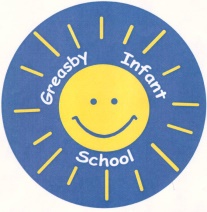             Spring Term Week 3SpellingPlease continue learning the spellings below. If your child is able to do them, then we have given some additional words to learn which is optional.HomeworkThis week we have been learning about money and food chains. This half terms maths target is making amounts using different coins. We would like the children to make the amounts below using different combinations of coins. This can be recorded in their homework books.36p			2. 54p  			3. 89pIf your child is struggling with making these amounts, try the ones below.8p			2. 10p			3. 20pIn science we have been learning about food chains. What they are and understanding the words producer, consumer, predator and prey. We would like the children to create two food chains of their own and label them with producer, consumer and predator. This is to be completed in their homework books.We hope you have a lovely weekend.SpellingExtra Spelling - optionalFatherhappilyGrasscarefullyPasscautiouslyPlantcreatureHour stalksMovelivesswiftly